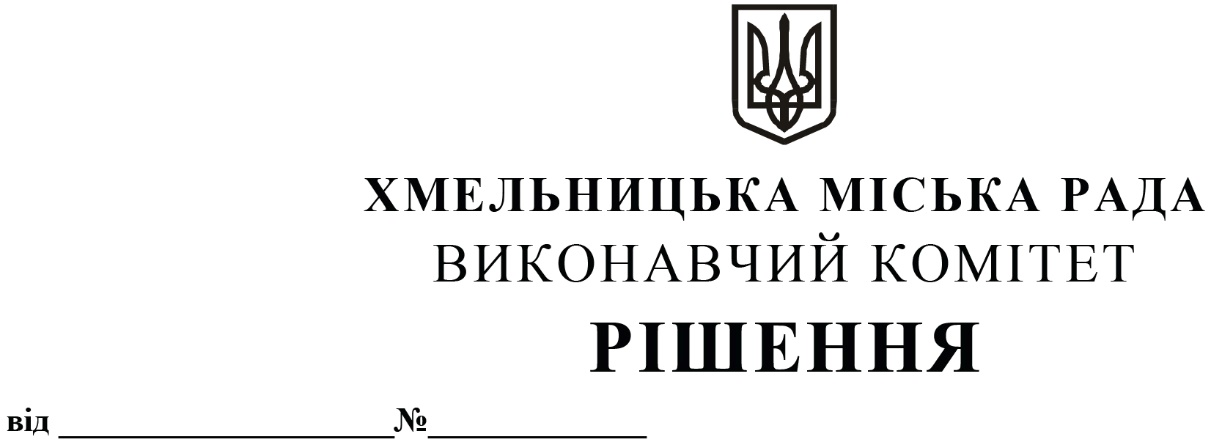 Про внесення змін до бюджету Хмельницької міської територіальної громади на 2022 рікКеруючись Законом України «Про правовий режим воєнного стану», Законом України «Про основи національного спротиву», ст. 91 Бюджетного кодексу України, ст. 36 Закону України «Про місцеве самоврядування в Україні», Указом Президента України від 24.02.2022 року № 64/2022 «Про введення воєнного стану в Україні», Указом Президента України від 14.03.2022 року № 133/2022 «Про продовження строку дії воєнного стану в Україні», Указом Президента України від 18.04.2022 року № 259/2022 «Про продовження строку дії воєнного стану в Україні», у відповідності до підпункту 2 пункту 1 постанови Кабінету Міністрів України № 252 від 11 березня 2022 року «Деякі питання формування та виконання місцевих бюджетів у період воєнного стану», рішення п’ятнадцятої сесії Хмельницької міської ради від 09.03.2022 року № 1 «Про затвердження Програми заходів національного спротиву Хмельницької міської територіальної громади на 2022 рік» (із змінами), рішення тринадцятої сесії Хмельницької міської ради від 23.02.2022 року № 3 «Про затвердження Програми шефської допомоги військовим частинам Збройних Сил України, Національної гвардії України, які розташовані на території Хмельницької міської територіальної громади на 2022-2023 роки» (із змінами), рішення десятої сесії Хмельницької міської ради від 15.12.2021 року № 45 «Про затвердження Комплексної програми «Піклування» в Хмельницькій міській територіальній громаді на 2022-2026 роки» (зі змінами), рішення десятої сесії Хмельницької міської ради від 15.12.2021 року № 52 «Про затвердження Програми підтримки і розвитку житлово-комунальної інфраструктури Хмельницької міської територіальної громади на 2022 - 2027 роки», рішення виконавчого комітету від 21.04.2022 року № 241 «Про виділення коштів з резервного фонду бюджету Хмельницької міської територіальної громади у 2022 році», виконавчий комітет міської радиВИРІШИВ:Внести зміни до бюджету Хмельницької міської територіальної громади на 2022 рік, затвердженого рішенням десятої сесії Хмельницької міської ради від 15.12.2021 року № 7 (зі змінами та доповненнями), а саме:Збільшити призначення загального фонду на суму 52 407 848,69 грн, з них:по головному розпоряднику бюджетних коштів – виконавчому комітету Хмельницької міської ради за КПКВК МБ 0219800 «Субвенція з місцевого бюджету державному бюджету на виконання програм соціально-економічного розвитку регіонів» на суму 870 000,00 грн за рахунок перерозподілу вільного залишку бюджетних коштів станом на 01.01.2022 року розподіленого рішенням позачергової п’ятнадцятої сесії Хмельницької міської ради від 09.03.2022 року № 3 «Про внесення змін до бюджету Хмельницької міської територіальної громади на 2022 рік» на виконання заходів Програми шефської допомоги військовим частинам Збройних Сил України, Національної гвардії України, які розташовані на території Хмельницької міської територіальної громади на 2022-2023 роки, з них для:Хмельницького об’єднаного міського територіального центру комплектування та соціальної підтримки (через Хмельницький обласний територіальний центр комплектування та соціальної підтримки) на оновлення матеріально-технічної бази – 400 000,00 грн;в/ч А7179 (через Хмельницький обласний територіальний центр комплектування та соціальної підтримки) на придбання автомобільних запчастин та ремонт автотранспортної техніки – 250 000,00 грн;в/ч 3053 Національної гвардії України на придбання обладнання системи відеонагляду військового містечка № 1 – 120 000,00 грн;в/ч А4239 на проведення ремонту озброєння та військової техніки – 100 000,00 грн;по головному розпоряднику бюджетних коштів – управлінню праці та соціального захисту населення Хмельницької міської ради за КПКВК МБ 0813230 «Видатки, пов’язані з наданням підтримки внутрішньо переміщеним та/або евакуйованим особам у зв’язку із введенням воєнного стану» на суму 189 000,00 грн (за рахунок вільного залишку бюджетних коштів станом на 01.01.2022 року) на виконання заходів Комплексної програми «Піклування» в Хмельницькій міській територіальній громаді на 2022-2026 роки» (зі змінами), в тому числі: 135 000,00 грн – на придбання продуктів харчування та 54 000,00 грн – на придбання засобів особистої гігієни;по головному розпоряднику бюджетних коштів – фінансовому управлінню Хмельницької міської ради за КПКВК МБ 3718710 «Резервний фонд місцевого бюджету» на суму 3 748 848,69 грн (за рахунок вільного залишку бюджетних коштів станом на 01.01.2022 року);по головному розпоряднику бюджетних коштів – управлінню комунальної інфраструктури Хмельницької міської ради за КПКВК МБ 1416012 «Забезпечення діяльності з виробництва, транспортування, постачання теплової енергії» на суму 47 600 000,00 грн на виконання заходів Програми підтримки і розвитку житлово-комунальної інфраструктури Хмельницької міської територіальної громади на 2022 - 2027 роки для надання поточних трансфертів комунальному підприємству «Південно-Західні тепломережі» на проведення розрахунків за газопостачання;Зменшити призначення спеціального фонду на суму 47 520 000,00 грн, з них:зменшити по головному розпоряднику бюджетних коштів – управлінню комунальної інфраструктури Хмельницької міської ради за КПКВК МБ 1417461 «Утримання та розвиток автомобільних доріг та дорожньої інфраструктури за рахунок коштів місцевого бюджету», які передбачені на виконання заходів Програми підтримки і розвитку житлово-комунальної інфраструктури Хмельницької міської територіальної громади на 2022 - 2027 роки для капітального ремонту вулично-дорожньої мережі, на суму 47 600 000,00 грн;збільшити по головному розпоряднику бюджетних коштів – виконавчому комітету Хмельницької міської ради за КПКВК МБ 0219800 «Субвенція з місцевого бюджету державному бюджету на виконання програм соціально-економічного розвитку регіонів» за рахунок перерозподілу вільного залишку бюджетних коштів станом на 01.01.2022 року розподіленого рішенням позачергової п’ятнадцятої сесії Хмельницької міської ради від 09.03.2022 року № 3 «Про внесення змін до бюджету Хмельницької міської територіальної громади на 2022 рік» на виконання заходів Програми шефської допомоги військовим частинам Збройних Сил України, Національної гвардії України, які розташовані на території Хмельницької міської територіальної громади на 2022-2023 роки для в/ч A 3808 на придбання зварювального генератора, зварювального інвектора та компресора поршневого на суму 80 000,00 грн;Здійснити перерозподіл затверджених призначень загального фонду, а саме:по головному розпоряднику бюджетних коштів – виконавчому комітету Хмельницької міської ради передбачених на виконання Програми заходів національного спротиву Хмельницької міської територіальної громади на 2022 рік» (із змінами) за КПКВК МБ 0218240 «Заходи та роботи з питань територіальної оборони»: зменшити призначення, які передбачені для придбання сумок санітарних на суму 379 000,00 грн та продуктів харчування на суму 990 000,00 грн, та збільшити призначення на суму 1 369 000,00 грн для придбання літніх костюмів, футболок та взуття тактичного.Керуючись п.22² прикінцевих та перехідних положень Бюджетного кодексу України джерелом фінансування призначень за КПКВК МБ 0218240 «Заходи та роботи з питань територіальної оборони» в сумі 4 887 848,69 грн визначити частину залишку освітньої субвенції, який утворився станом на 01.01.2022 року;по головному розпоряднику бюджетних коштів – управлінню комунальної інфраструктури Хмельницької міської ради передбачених на виконання заходів Програми підтримки і розвитку житлово-комунальної інфраструктури Хмельницької міської територіальної громади на 2022 - 2027 роки, з них:за КПКВК МБ 1416030 «Організація благоустрою населених пунктів»: зменшити призначення на суму 17 920 000,00 грн, які передбачені на оплату послуг з влаштування тротуарів та пішохідних доріжок;за КПКВК МБ 1417461 «Утримання та розвиток автомобільних доріг та дорожньої інфраструктури за рахунок коштів місцевого бюджету»: зменшити призначення на суму 39 632 000,00 грн, які передбачені на поточний ремонт вулично-дорожньої мережі (поточний ремонт вулично-дорожньої мережі суцільним методом – 18 100 000,00 грн, поточний ремонт доріг – 13 328 000,00 грн, поточний ремонт вибоїн струменевим методом – 666 000,00 грн, поточний ремонт колодязів та решіток мереж зливової каналізації – 1 700 000,00 грн, поточний ремонт вулично-дорожньої мережі масивів нової індивідуальної забудови, садівничих товариств та сіл ХМТГ – 5 838 000,00 грн), та збільшити призначення на суму 39 632 000,00 грн для надання поточних трансфертів комунальному підприємству по будівництву, ремонту та експлуатації доріг на утримання вулично-шляхової мережі та на суму 17 920 000,00 грн для оплати послуг з утримання вулично-шляхової мережі управлінням комунальної інфраструктури;У абзаці 2 пункту 1 цифри «3 728 660 451,35», «3 223 588 830,98», «505 071 620,37» змінити відповідно на цифри «3 733 548 300,04», «3 272 996 679,67», «460 551 620,37»;У абзаці 5 пункту 1 цифру «164 545 683,02» змінити відповідно на цифру «115 137 834,33»;Абзац 6 пункту 1 викласти в наступній редакції: «дефіцит за спеціальним фондом бюджету у сумі 257 279 485,37 гривень, джерелом покриття якого визначити надходження коштів із загального фонду бюджету до бюджету розвитку (спеціального фонду) в сумі 115 137 834,33 гривень, вільний залишок бюджетних коштів загального фонду бюджету станом на 01.01.2022 року в сумі 92 887 151,41 гривень, вільний залишок бюджетних коштів спеціального фонду бюджету станом на 01.01.2022 року в сумі 3 917 899,63 гривень, місцеві зовнішні запозичення в сумі 11 560 000,00 гривень, відповідно до Договору NIP 1/19 від 31.12.2019 року про надання кредиту Північною Екологічною Фінансовою Корпорацією (НЕФКО), скориговані на обсяг погашення запозичень по зазначеному договору в сумі 3 720 000,00 гривень, погашення місцевого внутрішнього запозичення по договору з ПАТ АК «УКРГАЗБАНК» від 16.06.2021 року в сумі 13 333 400,00 гривень, місцеві зовнішні запозичення в сумі 50 830 000,00 гривень, відповідно до договору NMFCR-2020-138 від 15.10.2021 року про надання кредиту Північною Екологічною Фінансовою Корпорацією (НЕФКО), згідно з додатком 2 до цього рішення»;У абзаці 8 пункту 1 цифри «35 987 444,68» змінити відповідно на цифри «36 736 293,37»;Додатки 1 – 9 до рішення 10-ї сесії міської ради від 15.12.2021 року № 7 «Про бюджет Хмельницької міської територіальної громади на 2022 рік» викласти у новій редакції (додаються).Контроль за виконанням рішення покласти на фінансове управління Хмельницької міської ради.Міський голова								О. СИМЧИШИН